«140 лет со дня рождения Александра Романовича Беляева»(Литературная гостиная)Время проведения: 1.5-2 часа.Цель мероприятия:Познакомиться с историей возникновения праздника. Задачи мероприятия:Литературное воспитание;Эстетическое воспитание;Приятное и познавательное времяпрепровождение.Участники:Ведущий;Зрители (взрослые и дети);Место проведения:Мероприятие проводится в помещении.Оформление и оборудование:- проектор;- экран;- ноутбук;Зал украшен портретами писателя.Музыкальное оформление: - Приятная музыка для начала и окончания мероприятия.Ход мероприятия:(Играет приятная музыка, зрители входят в зал.)Ведущий: Здравствуйте дорогие друзья, я думаю, что не ошибусь если скажу, что все или почти все любят фантастику. Сегодня мы с вами поговорим об одном из основоположников этого жанра. 140 лет назад на свет появился Александр Романович Беляев произведения которого знают не только в нашей стране. Нам с вами предстоит познакомиться с его биографией, приступим.Слайд 1. 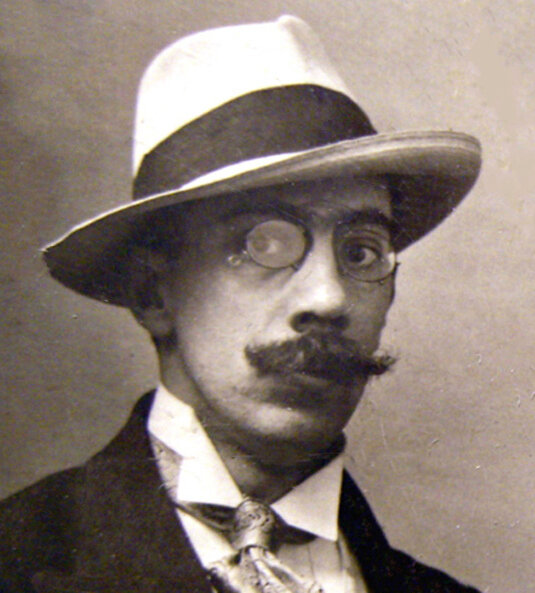 Ведущий: Александр Романович Беляев - один из отцов-основателей советской фантастики, "русский Жюль Верн". Проникнутые гуманизмом, умные, во многом провидческие книги писателя входят в золотой фонд мировой литературы, а для отечественной фантастики они и вовсе являются краеугольным камнем. Иван Ефремов, братья Стругацкие, Владислав Крапивин и другие наши выдающиеся фантасты - все они вышли из "беляевской шинели"."Человек-амфибия", "Голова профессора Доуэля", "Ариэль" - эти книги знакомы каждому с детства. Беляев открывал нам новые миры. Точно дантовский Вергилий, он вел нас по уникальным Вселенным, объясняя, что есть зло, а что - добро.Читая "Человека-амфибию" или "Ариэля", книги возвышенные, романтические, светлые, невольно начинаешь думать, что их писал счастливый человек, жизнь которого была безоблачной и легкой. Увы, это обманчивое впечатление. Судьбу великого фантаста Родился будущий фантаст 16 марта 1884 года в древнем Смоленске. Отец, Роман Петрович, православный священник, настоятель храма Смоленской иконы Божией Матери, человек недюжинного ума и высоких нравственных качеств. Мама, Наталья Федоровна, набожная и добрая женщина. Семья Александра пережила два огромных несчастья: сначала от тяжелой болезни умерла сестра Саши, Нина, затем брат Василий, который был уже студентом ветеринарного института, утонул во время катания на лодке.Родители души не чаяли в своем единственном оставшемся в живом чаде - Александре. Мальчик с детства показал себя натурой творческой. Учился играть на музыкальных инструментах, рисовал, занимался фотографией, изучал редкие языки, в том числе, эсперанто.Слайд 2. 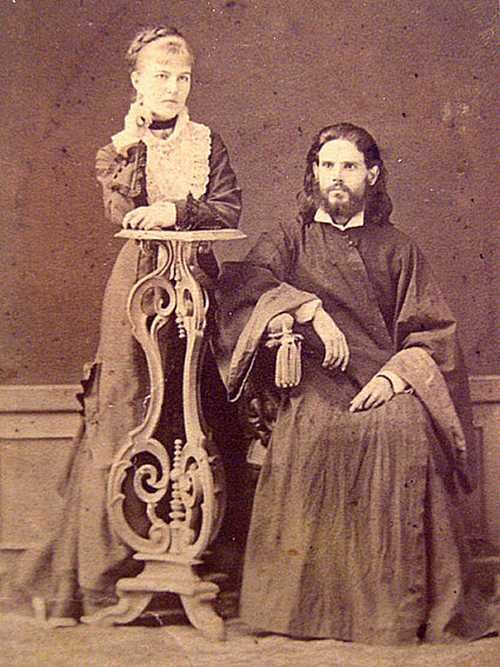 Ведущий: Однако, главным увлечением мальчика было чтение. Александр читал дни напролет. В основном приключенческую литературу. Романтика приключений влекла мальчика: он лазал по деревьям, забирался в самые недоступные места. В подростковом возрасте Саша стал неистово мечтать о небе. Впоследствии эта мечта воплотится в один из самых известных его романов - "Ариэль", но в детстве она привела к большой трагедии.Миф об Икаре, а также о его многочисленных подражателях, настолько заворожил Александра, что тот решил во что бы то ни стало ощутить всю прелесть полета. Сначала Саша прыгнул с крыши сарая, привязав к рукам веники: обошлось. Затем он столь же успешно спрыгнул с крыши с большим зонтом.Третий прыжок должен был стать самым впечатляющим. Мальчик изготовил самодельный парашют из простыни и, забравшись на крышу, шагнул вниз. Увы, на этот раз удача подвела Александра.Слайд 3.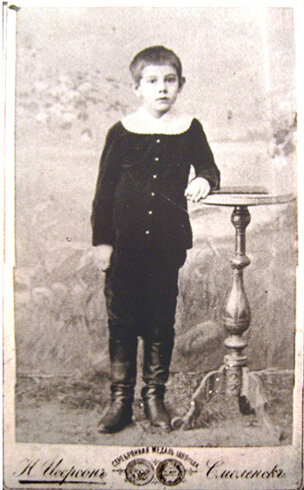 Ведущий: Беляев приземлился неудачно, прямо на спину. Травма стала роковой, оказала влияние на его взрослую жизнь. С 30-летнего возраста писатель испытывал сильнейшие боли в спине, из-за которых он был практически парализован и месяцами не вставал с постели.Из детства Беляев вышел с еще одним "подарком" - после падения с дерева, зрение мальчика стало ухудшаться.Роман Петрович Беляев мечтал, чтобы сын стал священником. В 1895 году Александр по настоянию отца поступил в Смоленскую духовную семинарию.Парадоксально, но именно в духовной семинарии Александр Беляев окончательно разочаровался в религии и стал атеистом. Тем не менее, учебное заведение юноша все-таки закончил.В 1901 году с дипломом выпускника духовной семинарии Беляев выходит в мир. Отец уверен, что Саша пойдет по его стезе, но тот выбирает иную дорогу. В семинарии Беляев участвовал в театральных постановках на религиозные темы, что пробудило в нем актерский талант.Александру удается устроиться в театр Смоленского Народного дома, в котором он служил с 1901 по 1902 годы, сыграв во множестве спектаклей. Когда актерство надоело Беляеву, он сообщил отцу, что собирается уехать в Ярославль и подать там документы на поступление в Демидовский юридический лицей. Роман Петрович, который к тому моменту окончательно убедился, что "толку из Саши не выйдет", только рукой махнул.Вопреки пожеланиям отца, в июне 1902 года Беляев стал студентом Демидовского юридического лицея в Ярославле. В 1905-м, когда началась Первая русская революция, был активным участником студенческих стачек, попал под прицел жандармского управления, следившего за ним. Вместе с другими студентами принимал участие в строительстве баррикад на московских площадях. Все, что происходило вокруг, записывал в дневник. Когда стал дипломированным адвокатом, вел политические дела. Жандармы не раз устраивали у него дома обыски, во время одного из них будущий писатель едва не сжег свой дневник.Слайд 4. 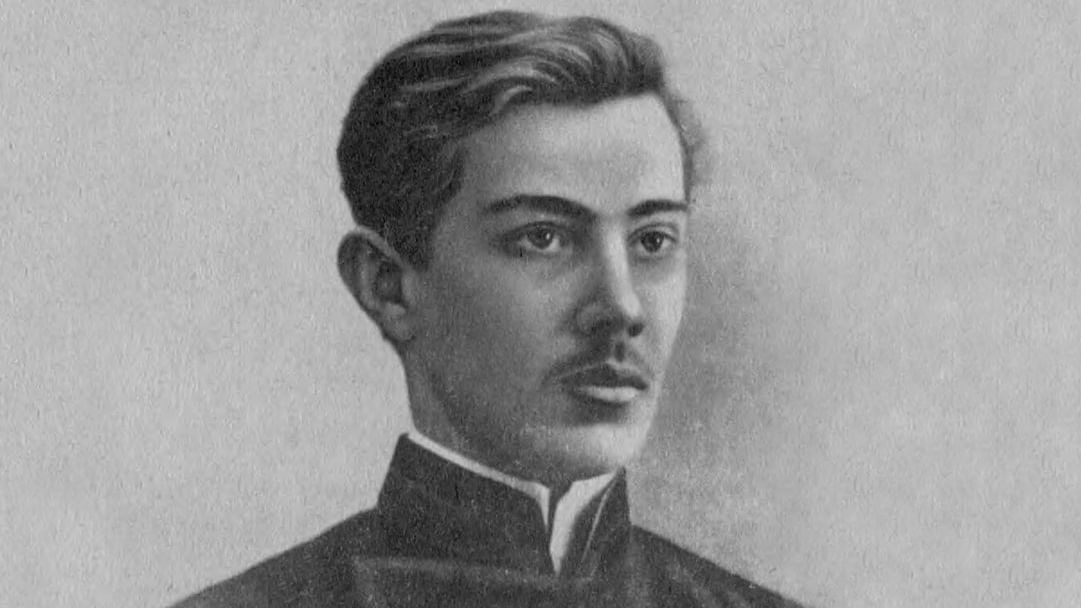 Ведущий: Диплом об окончании юридического лицея Беляев получил в 1909 году. К тому времени отца уже не было в живых (умер в апреле 1905 года), и ему пришлось взять на себя обязанности по содержанию семьи. Он подрабатывал оформлением театральных декораций, игрой на скрипке в оркестре при цирке «Труцци». Спустя некоторое время молодой человек стал частным поверенным, вел юридическую практику, которая, по его воспоминаниям, абсолютно его не вдохновляла. Одновременно с этим Беляев зарабатывал на создании обзоров с концертов и литературных вечеров, написанием театральных рецензий, которые публиковал в «Смоленском вестнике».Смерть отца, который весьма прилично зарабатывал, сильно ударила по финансовому состоянию семьи. Александр, чтобы прокормить себя и мать, начинает работать репетитором, играет на скрипке в цирке. Небольшой ручеек денег дают публикации в городской прессе: в смоленских газетах Александр публикует статьи о музыке.В декабре 1905 года грянула Первая русская революция. Беляев не смог находиться в стороне от этих событий. Александр отправляется в Москву, где принимает участие в стычках студентов с полицией, строит баррикады. В Москве Беляев знакомится с кружком социалистов Корелина.Таким образом молодой человек попадает "на карандаш" к жандармам. В "охранке" Беляеву даже присваивают кличку "Живой".В 1906 году Демидовский лицей снова распахнул свои двери для студентов. Александр едет в Ярославль, чтобы продолжить занятия.В 1909 году Беляев все-таки окончил лицей и вернулся в родной Смоленск. Здесь Александр Романович работает помощником присяжного поверенного (так в Российской империи называли адвокатов). В июне 1914 года Беляев сам становится присяжным поверенным, быстро приобретя репутацию одного из лучших юристов города.Помимо юридической практики, Александр Романович активно занимается журналистикой. Еще в 1910 году его приняли в штат газеты "Смоленский Вестник", а в 1913 году он стал секретарем редакции.Материальное благополучие Беляева, защищающего в суде лесопромышленников и других богатеев, резко возросло. Александр Романович снял отличную квартиру, со вкусом ее обставил. Он покупает предметы искусства, например, картины, создает великолепную библиотеку. Начиная с 1913 года Беляев начинает много путешествовать: Рим, Венеция, Флоренция, Париж...За границей Беляев знакомится с молодой красавицей Верой Былинской, которая становится его женой.Наконец-то сбывается и мечта о небе: в Италии Беляев совершает запоминающийся полет на гидроплане.Слайд 5.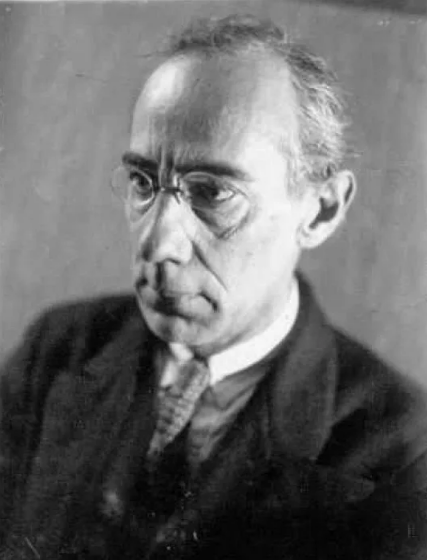 Ведущий: В московский период своей жизни 40-летний уже Беляев начинает активно писать и публиковать художественную прозу - в основном, рассказы. Произведения писателя одно за другим выходят в журналах "Знание-сила", "Вокруг Света", "Всемирный следопыт".Важнейшим моментом в творческой карьере Беляева стала публикация в 1924 году в газете "Гудок" рассказа "Голова профессора Доуэля". Через год рассказ перепечатал "Всемирный следопыт".Рассказ был написан Беляевым на основе личного опыта: когда он лежал парализованный в Ялте, то представлял себя живой головой, лишенной тела.Понимая, что тема гораздо шире небольшого рассказа, Беляев перерабатывает "Голову профессора Доуэля" в роман. "Всемирный следопыт" с удовольствием публикует это произведение.Слайд 6.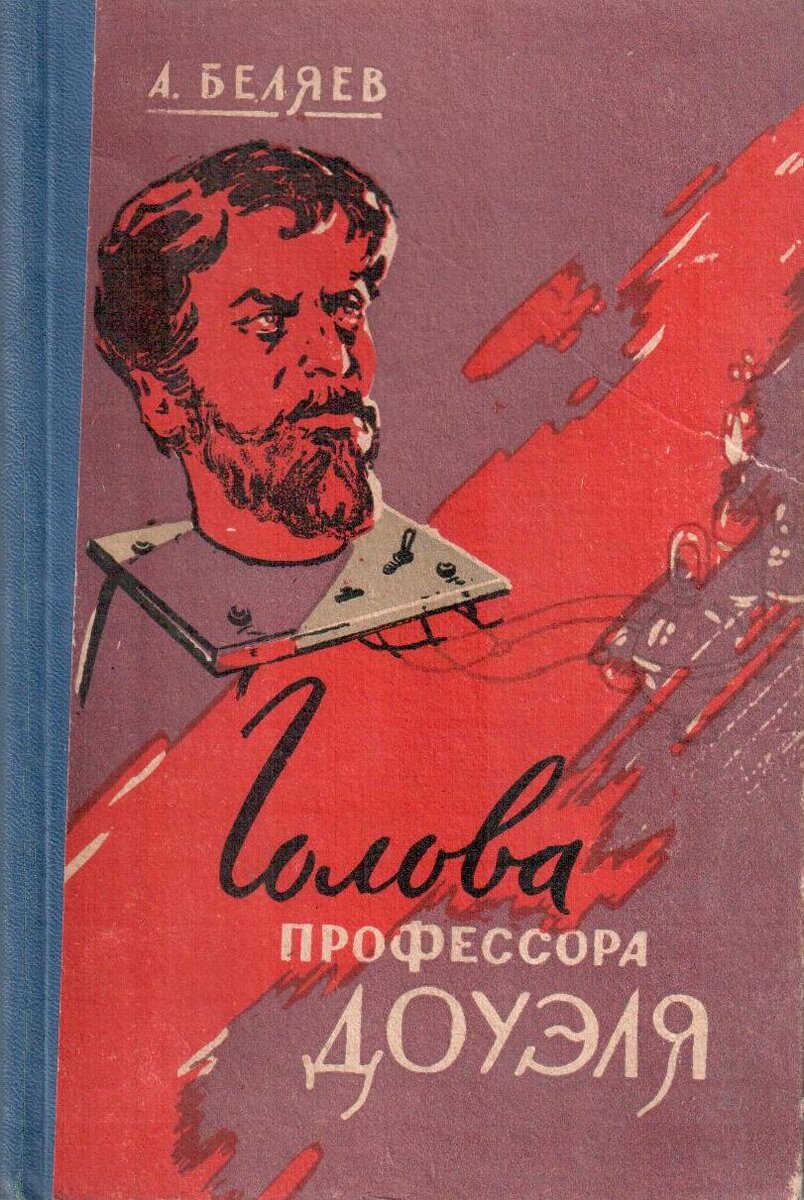 Ведущий: В 1926-ом году - новый успех. В издательстве "Земля и фабрика" выходит первая книга писателя - сборник рассказов.В период с 1926 по 1928 годы Беляев пишет и публикует в различных изданиях романы "Остров погибших кораблей", "Последний человек из Атлантиды", "Властелин мира" и "Борьба в эфире" ("Радиополис").В 1928 году Беляев как бы подводит черту под московским периодом своего творчества, публикуя роман "Человек-амфибия", принесший ему всенародную славу и ставший самым известным его произведением.Зимой 1928 года после долгих сомнений Беляев перебирается в Ленинград, и с этого момента он не занимается никакой другой деятельностью, кроме писательской. Книги Александра Романовича выходят часто, денег семье хватает. У Беляева рождается вторая дочь, Светлана.Увы, счастье было недолгим: после большого перерыва дала знать о себе болезнь. Суровая ленинградская погода усугубляет состояние писателя, и семья спешно перебирается в Киев. В середине весны 1931 года у старшей дочери писателя, шестилетней Людмилы, был обнаружен менингит. 19 марта девочка скончалась. Через несколько дней тяжело заболела младшая дочь, Светлана.Эти события катастрофически отразились на и без того подорванном здоровье Беляева. В Киеве у Александра Романовича не было возможности публиковаться, и полупарализованный писатель с больной дочерью и женой был вынужден вернуться в Ленинград.В 1928-м из печати вышло самое популярное произведение Беляева – роман «Человек-амфибия». Из воспоминаний супруги писателя стало известно, что вдохновило Беляева на написание этого романа. Однажды он прочел заметку в газете о докторе из Буэнос-Айреса, который экспериментировал с людьми и животными, причем незаконно. Источником вдохновения для писателя стали и произведения его коллег-предшественников. Беляев прочел работу писателя из Франции Жана де ля Ира под названием «Иктанэр и Моизетта», а также произведение «Человек-рыба», написанное неизвестным русским автором. «Человек-амфибия» Беляева получила большую популярность, ее два раза издавали отдельным изданием, спустя год выпустили еще раз.Слайд 7. 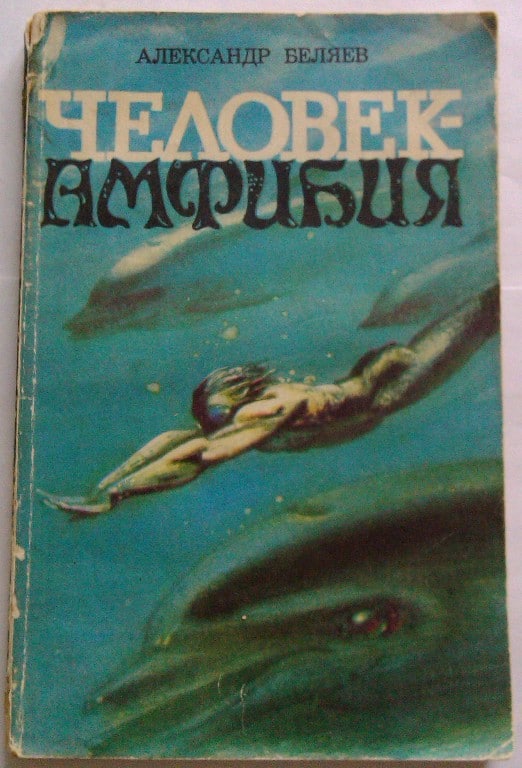 Ведущий: Герберт Уэллс писал Беляеву, что с большим удовольствием прочитал два его великолепных романа. Известный писатель подчеркнул, что они очень отличаются от тех, которые изданы на западе, и что он завидует успеху своего коллеги. Он также отметил, что современная научно-фантастическая литература переполнена беспочвенными фантазиями, а вот мыслей в ней практически нет.Киевские издания отказывались печатать произведения Беляева, требовали перевести на украинский язык. Беляевы не долго думали, вернулись обратно в Ленинград, в начале 1931-го поселились в Пушкине. В те годы Александра всерьез заинтересовала человеческая психика – работа мозга, его влияние на тело и эмоциональное состояние. Результатом этих исследований стали несколько произведений – «Хойти-Тойти», «Человек, который не спит», «Продавец воздуха», «Человек, потерявший лицо».	Писатель считал, что намного важнее осветить большую проблему, нежели передавать в своих произведениях то, что уже открыли ученые. Он верил, что цель научно-фантастического произведения – дать направление к самостоятельной научной работе, поиску нового и неизведанного.В 30-х годах писатель серьезно увлекся изучением космоса. Среди его друзей появились люди, участвовавшие в изучении реактивного движения и сотрудники, работавшие под началом инженера Фридриха Цандера. Беляев зачитывался трудами Циолковского, которые и натолкнули его на мысль написать роман «Воздушный корабль». После прочтения в 1934-м этого романа, Циолковский сказал, что он написан очень остроумно и очень научно, как для фантастики. Он выразил признательность писателю за доставленное удовольствие от прочитанной книги.Слайд 8.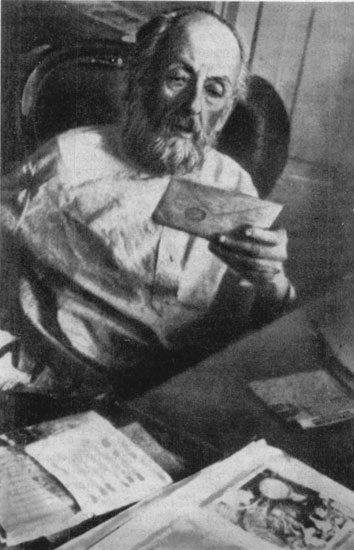 Ведущий: Это письмо стало началом постоянной переписки Беляева и Циолковского. Во время пребывания в Евпатории, куда писатель отправился на лечение, он сообщил Циолковскому, что собирается начать работу над новым романом под названием «Вторая Луна». Но в сентябре 1935-го Циолковский умер, и переписка прервалась. В 1936-м на страницах журнала «Вокруг света» был опубликован новый роман Беляева «Звезда КЭЦ», который писатель посвятил памяти великого изобретателя. КЭЦ – это Константин Эдуардович Циолковский.В 1939 году писатель начал публиковаться в газете «Большевистское слово». Героями его рассказов, статей, очерков были Иван Павлов, Константин Циолковский, Михаил Ломоносов, Герберт Уэллс.  Тогда же вышел из печати и новый роман-фантазия «Лаборатория Дубльвэ» и статья под названием «Золушка», раскрывающая трудное положение жанра фантастики в мире литературы. Перед самой Великой Отечественной войной было опубликовано последнее прижизненное произведение автора – роман «Ариэль», в основе которого мечта писателя о полетах.После начала Великой Отечественной войны многие жители Пушкина эвакуировались. Беляевы остались, потому что Александру недавно сделали операцию. Из дома он не выходил, у него хватало сил только умыться и поесть. Известный писатель-фантаст умер 6 января 1942 года. Дочь писателя – Светлана, позже писала, что, когда немцы оккупировали город, у них было немного продуктов, крупа, картошка, квашеная капуста – подарок знакомых. Они обходились и такой скудной едой, а Беляеву, перенесшему операцию, этого было недостаточно. Он опух от голода и умер. Местом упокоения Александра Беляева стала братская могила, где похоронены и другие жители Пушкина.Слайд 9.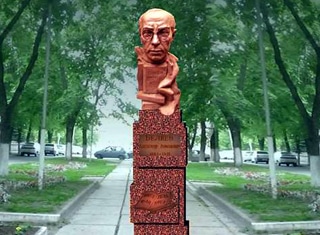 Ведущий: Жену и дочь писателя немцы угнали в Германию. Они находились в плену в разных лагерях, пока в мае 1945-го их не освободили войска Красной Армии. После победы женщин сослали в Западную Сибирь, где они пробыли 11 лет. Дочь писателя так замуж и не вышла.ИЗБРАННЫЕ ПРОИЗВЕДЕНИЯ«Голова профессора Доуэля»«Остров погибших кораблей»«Последний человек из Атлантиды»«Властелин мира»«Человек-амфибия»«Продавец воздуха»«Человек, потерявший лицо»«Подводные земледельцы»«Прыжок в ничто»«Воздушный корабль»«Чудесное око»«Звезда КЭЦ»«Небесный гость»«Лаборатория Дубльвэ»«Человек, нашедший своё лицо»«Ариэль»«Сезам, откройся!!!»«Светопреставление»«Легко ли быть раком?»«Нетленный мир»«Мистер Смех»«Невидимый свет»«Изобретения профессора Вагнера»«Вечный хлеб»«Золотая гора»«Ни жизнь, ни смерть»«Белый дикарь»«Охота на Большую Медведицу»Ведущий: Вот такой интересный праздник. Хотя история и грустная, но писатель прожил интересную и насыщенную жизнь. Я надеюсь, что наша сегодняшняя встреча была для вас полезной и познавательной. 140 лет назад родился замечательный человек – Александр Романович Беляев, творчество которого до сих пор радует нас. До новых встреч!